LESSON  15.
Microbiology diagnosis of acute respiratory viral infections (families of Adenoviridae and Coronaviridae, Rhinovirus genus) and smallpox (Poxviridae family)LESSON PLAN: • Adenoviridae family, classification. Virion structure, cultivation, serotypes, pathogenicity characteristics. Persistence. Microbiological diagnosis.• Coronaviridae family, classification. Virion structure, serotypes, cultivation problems, pathogenicity characteristics. Severe acute respiratory syndrome (SARS) and COVID-19 infection, microbiological diagnosis, specific prevention problems.• Genus Rhinovirus. Role in human pathology.• Poxviridae family, classification. Virion structure, cultivation, persistence. Monkeypox virus. Pathogenicity characteristics. Microbiological diagnosis, specific prevention.ADENOVIRUSESTrigger WordsPharyngitis, conjunctivitis, atypical pneumonia, icosadeltahedral capsidBiology, Virulence, and Diseaseᑏ Medium-sized icosadeltahedral capsid with fibers, linear DNA genome with terminal proteinsᑏᑏ E1A and E1B proteins inactivate E6 and E7 to promote growthᑏᑏ Virus encodes polymeraseᑏᑏ Capsid virus resistant to inactivationᑏᑏ Lytic virusᑏᑏ Causes pharyngitis, conjunctivitis, atypical pneumonia, infantile gastroenteritis, acute respiratory diseaseᑏᑏ Can be used as vector for making vaccines and gene therapyEpidemiologyᑏᑏ Transmitted by aerosols, direct contact, fecal-oral, contaminated swimming poolsDiagnosisᑏᑏ Immunological assays and PCR genome analysisTreatment, Prevention, and Controlᑏᑏ Adenovirus types 4 and 7 vaccine only for militaryIllnesses Associated with Adenoviruses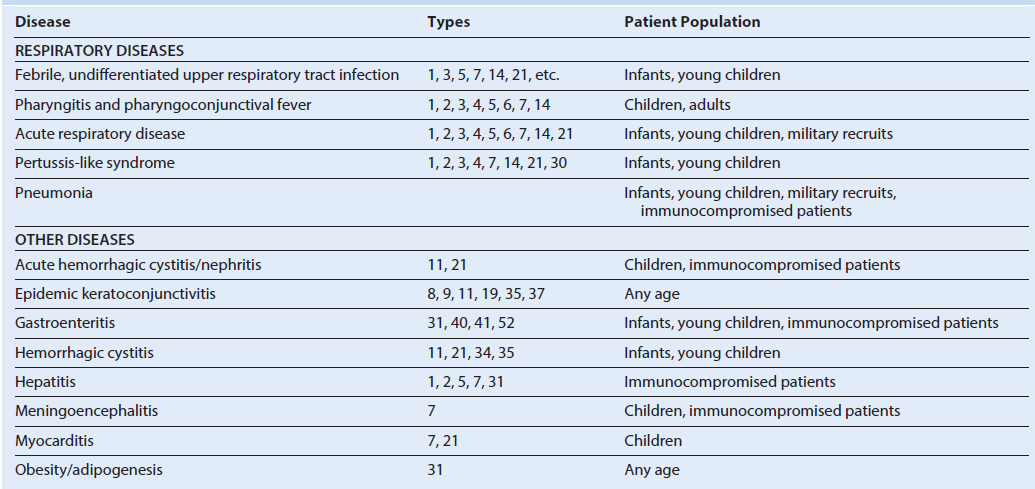 Unique Features of AdenovirusNaked icosadeltahedral capsid has fibers (viral attachment proteins) at vertices.Linear double-stranded genome has 5′ terminal proteins.Synthesis of viral DNA polymerase activates a switch from early to late genes.Virus encodes its own DNA polymerase and other proteins to facilitate growth and immune escape.Human adenoviruses are grouped A through G by DNA homologies and by serotype (>55 human types).Serotype is mainly a result of differences in the penton base and fiber protein, which determine the nature of tissue tropism and disease.Virus causes lytic, persistent, and latent infections in humans, and some strains can immortalize certain animal cells.Major Adenovirus Proteins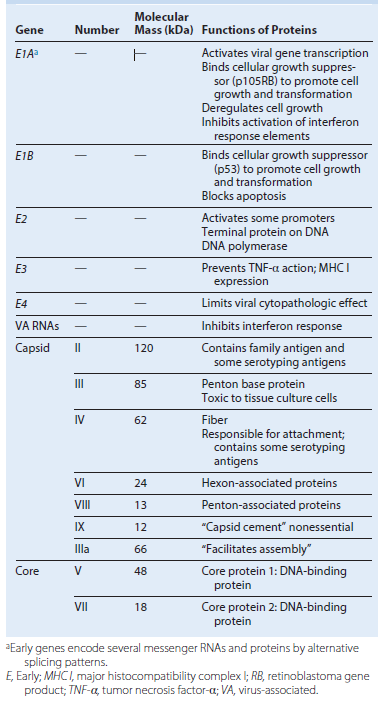 Simplified genome map of adenovirus type 2. Genes are transcribed from both strands (l and r) in opposite directions. The early genes are transcribed from four promoter sequences, and each generates several messenger RNAs by processing the primary RNA transcripts. This produces the full repertoire of viral proteins. The splicing pattern for only the E2 transcript is shown as an example. All of the late genes are transcribed from one promoter sequence. E, Early protein; L, late protein. (Modified from Jawetz, E., Adelberg, E.A., Melnick, J.L., 1987. Review of Medical Microbiology, 17th ed. Appleton & Lange, Norwalk, CT.)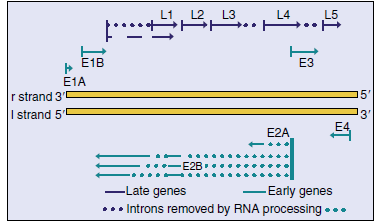 Disease Mechanisms of AdenovirusesVirus is spread in aerosols, in fecal matter, and by close contact.Fingers spread virus to eyes.Virus infects mucoepithelial cells in the respiratory tract, gastrointestinal tract, and conjunctiva or cornea, causing cell damage directly.Disease is determined by the tissue tropism of the specific group or serotype of the virus strain.Virus persists in lymphoid tissue (e.g., tonsils, adenoids, Peyer patches).Antibody is important for prophylaxis and resolution, but cellmediated immunity is also important.Epidemiology of AdenovirusesDisease/Viral FactorsCapsid virus is resistant to inactivation by gastrointestinal tract, drying, and detergents.Disease symptoms may resemble those of other respiratory virus infections.Virus may cause asymptomatic shedding.TransmissionDirect contact, respiratory droplets and fecal matter on hands and fomites (e.g., towels, contaminated medical instruments), andinadequately chlorinated swimming pools and pondsWho Is at Risk?Children <14 years of agePeople in crowded areas (e.g., day-care centers, military training camps, swimming clubs)Geography/SeasonVirus is found worldwide.There is no seasonal incidence.Modes of ControlLive vaccine for serotypes 4 and 7 is available for military use.Clinical SummariesPharyngoconjunctival fever: A 7-year-old student develops sudden onset of red eyes, sore throat, and a fever of 38.9° C (102° F).Several children in the local elementary school have similar symptoms.Gastroenteritis: An infant has diarrhea and is vomiting. Adenovirus serotype 41 is identified by polymerase chain reactionanalysis of stool for epidemiologic reasons.Time course of adenovirus respiratory infection.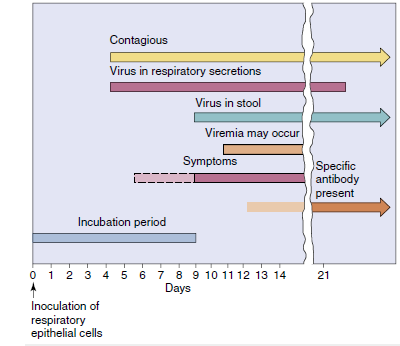 CORONAVIRUSESTrigger WordsCommon cold, SARS, MERSBiology, Virulence, and Diseaseᑏ Medium size, enveloped, (+) RNA genomeᑏᑏ Detergent resistant because of glycoprotein corona (exception to the rule for enveloped viruses)ᑏᑏ Encodes RNA-dependent RNA polymerase, replicates in cytoplasmᑏᑏ  Most coronaviruses cannot replicate at body temperature, restricted to upper respiratory tractᑏᑏ Most coronaviruses cause the common coldᑏᑏ MERS and SARS can replicate at 37° C and cause severe pneumoniasEpidemiologyᑏᑏ Transmitted by aerosols, direct contact, fecal oral, contaminated swimming poolsDiagnosisᑏᑏ Symptomatology, RT-PCR genome analysis, or respiratory secretionsTreatment, Prevention, and Controlᑏᑏ Quarantine for SARS, MERSModel of a coronavirus. The viral nucleocapsid is a long, flexible helix composed of the positive-strand genomic RNA and many molecules of the phosphorylated nucleocapsid protein N. The viral envelope consists of a lipid bilayer derived from the intracellular membranes of the host cell, two or three viral glycoproteins (Spike [S], E, possibly hemagglutinin-esterase [HE]), and a matrix protein. (A, Courtesy Centers for Disease Control and Prevention, Atlanta, Georgia. B, Modified from Fields, B.F., Knipe, D.M., 1985. Virology. Raven, New York, NY.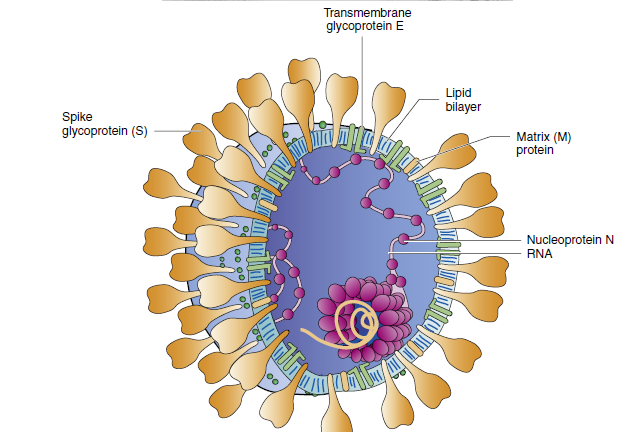 Unique Features of CoronavirusesVirus has medium-sized virions with a solar corona–like appearance.Single-stranded, positive-sense RNA genome is enclosed in an envelope containing the E2 viral attachment protein, E1 matrixprotein, and N nucleocapsid protein.Translation of genome occurs in two phases: (1) the early phase produces an RNA polymerase (L), and (2) the late phase, from anegative-sense RNA template, yields structural and nonstructural proteins.Virus assembles at the rough endoplasmic reticulum.Virus is difficult to isolate and grow in routine cell culture.Major Human Coronavirus Proteins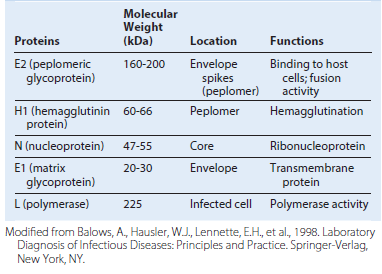 Replication of human coronaviruses. The E2 glycoprotein interacts with receptors on epithelial cells, the virus fuses or is endocytosed into the cell, and the genome is released into the cytoplasm. Protein synthesis is divided into early and late phases, similar to that in the togaviruses. The genome binds to ribosomes, and an RNA-dependent RNA polymerase is translated. This enzyme generates a full-length, negative-sense RNA template for the production of new virion genomes and six individual mRNAs for the other coronavirus proteins. The genome associates with rough endoplasmic reticulum membranes modified by virion proteins and buds into the lumen of the rough endoplasmic reticulum. Vesicles that contain the virus migrate to the cell membrane, and the virus is released by exocytosis. (Modified from Balows, A., Hausler, W.J., Lennette, E.H., et al., 1988. Laboratory Diagnosis of Infectious Diseases: Principles and Practice. Springer-Verlag, New York, NY.)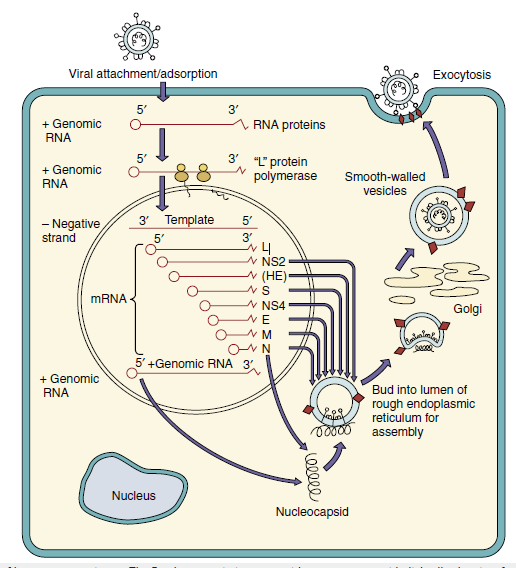 Disease Mechanisms of Human CoronavirusesHuman coronavirus infects and kills epithelial cells of the upper respiratory tract.Virus replicates best at 33° C to 35° C; therefore it prefers the upper respiratory tract.Reinfection occurs in the presence of serum antibodies.The glycoprotein “corona” helps this enveloped virus survive the gastrointestinal tract.SARS-CoV and MERS-CoV replicate at 37° C, kill cells and initiate inflammatory responses in the lung.CoronavirusesCommon cold: A 25-year-old office worker develops a runny nose, mild cough, malaise, and a low-grade fever. A coworker has had similar symptoms for the past few days.SARS: A 45-year-old businessman returned from a 2-week trip to China. Five days after returning home to the United States, he developed a fever of 101.5° F (38.6° C) and cough. Now he observes that it is harder to catch his breath.PICORNAVIRUSESTrigger WordsPolio: flaccid paralysis, major and minor disease, fecal-oralCoxsackievirus A: vesicular diseases, meningitis; coxsackievirus B (body): pleurodynia, myocarditisOther echovirus and enteroviruses: like coxsackievirus and hepatitis A virusRhinoviruses: common cold, acid labile, does not replicate above 33° CBiology, Virulence, and Diseaseᑏ Small size, icosahedral capsid, positive RNA genome with terminal proteinᑏᑏ Genome is sufficient for infectionᑏᑏ Encodes RNA-dependent RNA polymerase, replicates in cytoplasm(A)Cryoelectron microscopy computer-generated reconstruction of human rhinovirus 16. (B) Cryoelectron microscopy reconstruction of the interaction of a soluble form of intercellular adhesion molecule-1 (ICAM-1) with human rhinovirus 16. Note: There is one ICAM-1 per capsomere. (C) Structure of the human rhinovirus. (D) Binding of the ICAM-1 molecule within the canyon of the virion triggers the opening of the capsid for release of the genome into the cell. RNA, Ribonucleic acid; VP1, 2, 3, 4, viral protein 1, 2, 3, 4; VPg, viral protein genome-linked. (A and B, Courtesy Tim Baker, Purdue University, West Lafayette, Indiana.)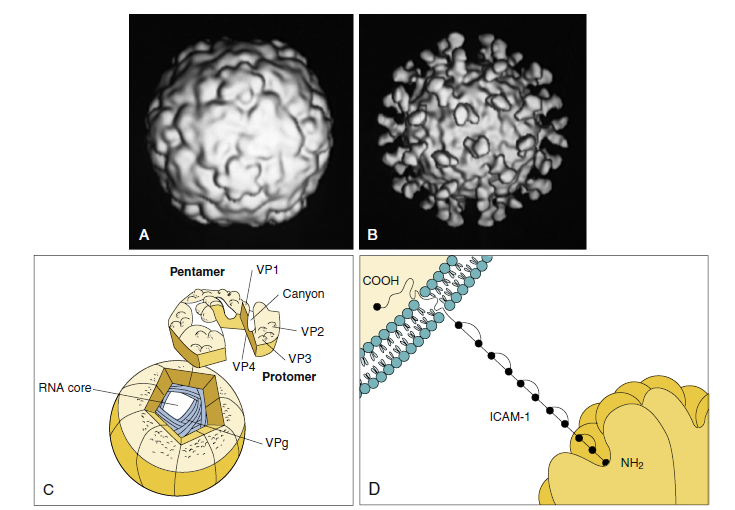 Structure of the picornavirus genome. The genome (7200 to 8400 bases) is translated as a polyprotein that is cleaved by viral-encoded proteases into individual proteins. Viral genes: VP1, 2, 3, 4, capsid proteins 1, 2, 3, 4; 2A cleaves eIF4g to inhibit host protein synthesis; 2B, 2C, 3A, 3B generate membrane-binding, vesicle-forming proteins that facilitate replication; 3B also encodes VPg genome-binding protein; 3Cpro, protease; RdRp, RNA-dependent RNA polymerase. (Redrawn from Whitton, J.L., Cornell, C.T., Feuer, R., 2005. Host and virus determinants of picornavirus pathogenesis and tropism. Nat. Rev. Microbiol. 3, 765–776.)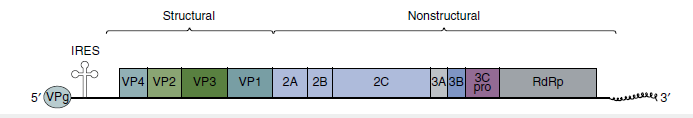 Epidemiology of Rhinovirus InfectionsDisease/Viral FactorsVirion is resistant to drying and detergentsMultiple serotypes preclude prior immunityReplication occurs at optimum temperature of 33° C and cooler temperaturesTransmissionDirect contact via infected hands and fomitesInhalation of infectious dropletsWho Is at Risk?Persons of all agesGeography/SeasonVirus found worldwideDisease more common in early autumn and late springModes of ControlWashing hands and disinfecting contaminated objects help prevent spreadRhinovirusCommon cold: A 25-year-old office worker develops a runny nose, mild cough, and malaise with a low-grade fever. A coworker has had similar symptoms for the past few days.Diagnosisᑏᑏ Immune assays (ELISA) or RT-PCRgenome analysis of blood, CSF, or otherrelevant samplePOXVIRUSESTrigger WordsMolluscum, smallpox, zoonosis, vaccinia vaccine, cytoplasmic replicationBiology, Virulence, and Diseaseᑏ Very large, enveloped with complex morphology, linear DNA genome fused at ends, virus encodes DNAdependent RNA and DNA-dependent DNA polymerasesᑏᑏ Cell-mediated immunity essential for controlᑏᑏ Molluscum contagiosum stimulates cell growth to cause wartlike growth; only infects humansᑏᑏ Smallpox: lytic, only infects humans, vesicles appear all at once, bioterror agentᑏᑏVaccinia, orf: lytic viruses, zoonoticEpidemiologyᑏᑏ Smallpox transmitted by aerosols, direct contact; all others only by contactDiagnosisᑏᑏ Polymerase chain reaction genome analysis of lesion fluidTreatment, Prevention, and ControlᑏᑏVaccinia virus as vaccine for smallpoxᑏᑏ QuarantineUnique Properties of PoxvirusesLargest, most complex viruses.Have complex, oval- to brick-shaped morphology with internal structure.Have a linear, double-stranded DNA genome with fused ends.DNA viruses that replicate in the cytoplasm.Encodes and carries all proteins necessary for mRNA synthesis.Also encodes proteins for functions such as DNA synthesis, nucleotide scavenging, and immune escape mechanisms.Assembled in inclusion bodies (Guarnieri bodies; factories), where it acquires its outer membranes.Structure of the vaccinia virus. Within the virion, the core assumes the shape of a dumbbell because of the large lateral bodies. Virions have a double membrane; the “outer membrane” assembles around the core in the cytoplasm, and the virus leaves the cell by exocytosis or on cell lysis.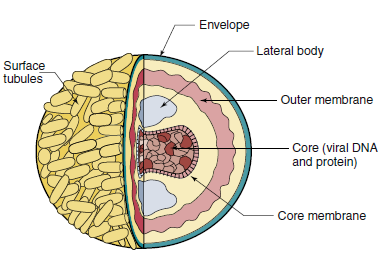 Replication of vaccinia virus. The core is released into the cytoplasm, where virion enzymes initiate transcription of early genes. A viral-encoded “uncoatase” enzyme then causes the release of DNA. Viral polymerase replicates the genome, and late transcription occurs. DNA and protein are assembled into cores within the core membrane. An outer membrane shrouds the core containing the lateral bodies and the enzymes required for infectivity. The virion is exocytosed or is released by cell lysis.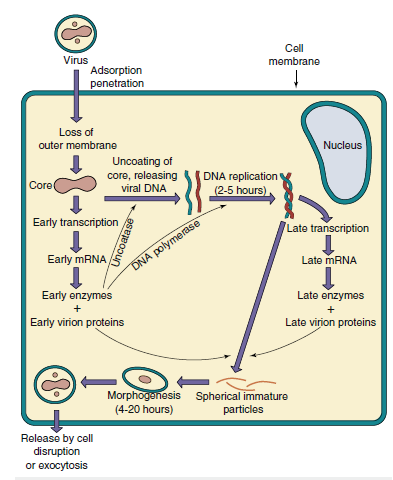 Disease Mechanisms of PoxvirusSmallpox is initiated by respiratory tract infection and is spread mainly by the lymphatic system and cell-associated viremia.Molluscum contagiosum and other poxviruses are transmitted by contact.Virus may cause initial stimulation of cell growth and then cell lysis.Virus encodes immune evasion mechanisms.Cell-mediated immunity and humoral immunity are important for resolution.Most poxviruses share antigenic determinants, allowing preparation of “safe” live vaccines from animal poxviruses.Spread of smallpox within the body. The virus enters and replicates in the respiratory tract without causing symptoms. The virus infects macrophages, which enter the lymphatic system and carry the virus to regional lymph nodes. The virus then replicates and initiates a viremia, causing the infection to spread to the spleen, bone marrow, lymph nodes, liver, and all organs, followed by the skin (rash). A secondary viremia causes the development of additional lesions throughout the host, followed by death or recovery with or without sequelae. Recovery from smallpox was associated with prolonged immunity and lifelong protection. 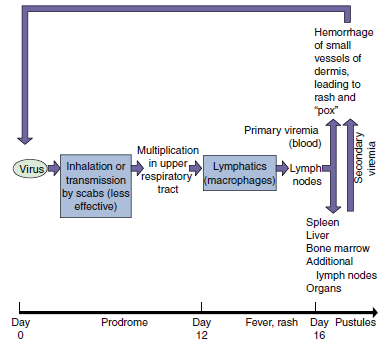 Properties of Natural Smallpox That Led to Its EradicationViral CharacteristicsExclusive human host range (no animal reservoirs or vectors)Single serotype (immunization protected against all infections)Shares antigenic determinants with other pox viruses.Disease CharacteristicsConsistent disease presentation with visible pustules (identification of sources of contagion allowed quarantine and vaccination of contacts)VaccineImmunization with animal poxviruses protects against smallpox Stable, inexpensive, and easy-to-administer vaccine Presence of scar, indicating successful vaccination Public Health ServiceSuccessful worldwide World Health Organization program combining vaccination and quarantineDiseases Associated with Poxviruses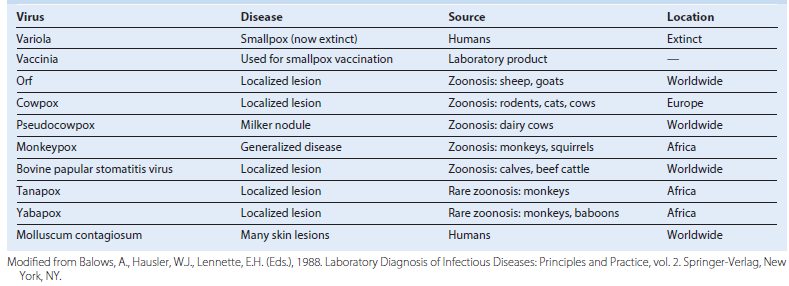 